Муниципальное бюджетное дошкольное образовательное учреждение городского округа «город Якутск» «Детский сад №84 «Искорка »  ПАПКА ВОСПИТАТЕЛЯ ПО САМООБРАЗОВАНИЮМорозова Раиса Альбертовна Тема :«Социальная адаптация детей раннего возраста в ДОУ»                                                             Начало изучения темы: 09.2020г                                            Окончание изучение темы: 05.2024г ОБЩИЕ СВЕДЕНИЯ Морозова Раиса Альбертовна                                     Дата рождения 10.07.1956гСтаж работы в должности 38летОбразование (название учебного заведения и год  окончания) Киренское педагогическое училище  - 1975гКвалификационная категория: __Высшая квалификационная категория Курсы повышения квалификации за последние три года       Прошла обучение в учебно – методическом  центре Педагогического института ФГАОУ ВО Северо – Восточный федеральный университет им.М.К.Аммосова по программе «Социально- психологическое сопровождение семьи в образовательном процессе  » - 2019г. – 72ч.      Прошла повышение квалификации в Центре инновационного образования и воспитания по программе « Профилактика коронавируса»  - 2020г.  – 16ч       Прошла обучение по программе « Обучение по оказанию первой помощи пострадавшим в образовательной организации » - 2021 г.  – 16 уч.ч.      Прошла повышение квалификации в АНО ДПО «Платформа» по дополнительной образовательной программе «Организация и методы развития познавательной активности у детей раннего возраста в условиях реализации ФГОС ДО»  - 2021г в объеме 108 учебных часа, и прошла обучение по программе « Обучение по оказанию первой помощи пострадавшим в образовательной организации » - 2021 г.  – 16 уч.ч.       Прошла обучение в негосударственном образовательном частном учреждении организации дополнительного профессионального образования ,,Актион – МЦФЭР” по дополнительной профессиональной программе ,,Совершенствование компетенций воспитателя в соответствии с требованиями профстандарта и ФГОС” – 2021г.- 120ч  - «Современные технологии работы с детьми дошкольного возраста». – 2021г. – 87ч –        «Как воспитателю адаптировать дошкольников к детскому саду после лета» - 2021г. – 3ч        Прошла обучение в ФБУН « Новосибирский НИИ гигиены» Роспотребнадзора по санитарно – просветительской программе « Основы здорового питания для дошкольников» - 2021г. – 16ч.       Завершила обучение в ФБГНУ «ИХОиК РАО» по программе дополнительного профессионального образования ( повышение квалификации) « Воспитательно – развивающий потенциал искусства в социокультурной образовательной среде для детей раннего возраста»-Классический Университет РФ «Ключевые компетенции воспитателя как основа успешного внедрения новой федеральной образовательной программы дошкольного образования 2023г» – 144ч Академия Ресурсы образования «Взаимодействие с родителями воспитанников в ДОУ» -  – 2023г - 120чТема :«Социальная адаптация детей раннего возраста в ДОУ»Актуальность темы:  Ранний дошкольный возраст – период быстрого формирования всех свойственных человеку психофизиологических процессов. Современно начатое и правильно осуществляемое воспитание детей младшего возраста является важным условием их полноценного развития . Развитие в раннем возрасте происходит на таком неблагоприятном фоне, как повышенная ранимость организма, низкая его сопротивляемость к заболеваниям. Каждое перенесенное заболевание, отрицательно сказывается на общем развитии детей. Поэтому  в период адаптации пребывания ребенка в детском саду. Поступление ребенка в детский сад вызывает , как правило, серьезную тревогу у взрослых. Ребенок в семье привыкает к определенному режиму, способу кормления, укладывания, у него формируются определенные взаимоотношения с родителями, привязанность к ним. От того, как пройдет привыкание ребенка к новому распорядку дня, к незнакомым взрослым и сверстникам, зависит дальнейшее развитие  малыша и благополучное существование в детском саду и в семье. И потому, так актуальна на сегодняшний день тема сотрудничества воспитателей и родителей в период адаптации ребенка к дошкольному учреждению. Если воспитатели и родители объединят свои усилия и обеспечат малышу защиту, эмоциональный комфорт, интересную и содержательную жизнь в детском саду и дома – то это будет залогом оптимального течения адаптации детей младшего дошкольного возраста к детскому саду.Большой вклад в изучение проблем адаптации детей младшего дошкольного возраста к условиям ДОУ сделан в отечественной литературе.  В последние годы все более активно вопросы социальной адаптации рассматриваются в педагогических работах Ш.А.Амонашвили, Г.Ф.Куумарина, А.В.Мудрик, и другие. Н.Д.Ватутина в своем пособии рассматривает оптимизацию условий для успешной адаптации детей в детском саду, раскрывает особенности поведения детей  и соответственно методы педагогического воздействия на них в этот период, требования к подготовке детей в семье к детскому саду. Т.В.Костяк рассматривает особенности психологической адаптации детей младшего возраста к детскому саду, а также факторы психологического благополучия ребенка и основные закономерности его психического развития в дошкольном возрасте. Авторы пришли к выводу, что важная роль в период адаптации отводиться воспитателю, его работе  с семьей ребенка. Актуальность проблемы адаптации детей  к детскому саду на современном этапе очень высока. С одной стороны, существующие экономические отношения вынуждают большинство родителей сразу после рождения ребенка выходить на работу, с другой  - все шире распространяющийся личностно – ориентировочный подход к детям не допускает безразличного отношения к проблемам маленького человека, с трудом принимающего жизнь в новых условиях детского сада. Гипотеза: процесс адаптации ребенка к дошкольному учреждению проходит успешно при соблюдении психолого – педагогических условий.Цель: Создание благоприятных условий социальной адаптации ребенка в условиях дошкольного учреждения, способствующие повышению его адаптационных возможностей, необходимых для дальнейшего развития.  Изучить особенности адаптационного периода ребенка дошкольного возраста.Задачи:Анализ психолого-педагогической и методической литературы по теме «Социальная адаптация детей раннего дошкольного возраста в ДОУ».Планирование работы в адаптационный период.Разработка занятий направленных на адаптацию детей, оформление картотеке игр, пальчиковых гимнастик, релаксационных упражнений и т.д.Работа с родителями по теме.Правильная организация предметно-развивающей среды в адаптационный период.Изучить теоретические основы адаптации детей к ДОУ. Проанализировать психолого – педагогическую литературу по проблеме адаптации детей раннего дошкольного возраста . Диагностика степени адаптации детей раннего возраста к детскому саду и подведение итогов по теме самообразования.Изучила нормативные документы:- Письмо Минобразования РФ от 17.05.1995 N 61/19-12 "О психолого-педагогических требованиях к играм и игрушкам в современных условиях" (Текст документа по состоянию на июль 2011 года)- Письмо Минобразования РФ от 15 марта 2004 года № 03-51-46ин/14-03 «Примерные требования к содержанию развивающей среды детей дошкольного возраста, воспитывающихся в семье»- Федеральный закон РФ от 29.12.2010 N 436-ФЗ "О защите детей от информации, причиняющей вред их здоровью и развитию"  (в ред. ФЗ от 28.07.2012 №139-ФЗ)- Приказ Минобрнауки России от 17.10.2013 N 1155 (ред. от 21.01.2019) "Об утверждении федерального государственного образовательного стандарта дошкольного образования" (Зарегистрировано в Минюсте России 14.11.2013 № 30384)- Постановление Главного государственного санитарного врача РФ от 15.05.2013 N 26(ред. от 27.08.2015) "Об утверждении СанПиН 2.4.1.3049-13 "Санитарно-эпидемиологические требования к устройству, содержанию и организации режима работы дошкольных образовательных организаций". Были намечены этапы самообразования: 1этап – теоретический. Изучение научной литературы по теме. Составление краткого анализа изученной литературы. 2 этап – практический . Составление картотек для тетей раннего возраста. Знакомство родителей и педагогов с данной проблемой. Апробация данного материала. 3этап – реализация или рефлекcия темы.На данном этапе применяется и углубляется изученное. В процессе активно вовлекается родительская общественность.Объекты в работе по самообразованию:Дети 2 – 3 лет;Семьи детей посещающих детский сад;Педагогический персонал детского сада;Методы работы с детьми раннего возраста:Игровой методНаглядный методПрактический методСловесный методФормы организации деятельности с детьми: - групповая;- подгрупповая ;- индивидуальная; Формы работы с родителями: - сотрудничество через консультации, - родительское собрание, - беседы, - совместное изготовление и приобретение дидактического материала. Предполагаемый результат: благоприятное прохождение периода адаптации у детей, создание комфортной обстановки для детей в группе, преобразование предметно – пространственной среды; становление партнерских, доверительных отношений между ДОУ и семьями воспитанниковРекомендации по созданию психолого – педагогических условий для организации адаптации детей к дошкольному учреждению:Создать дополнительные услуги для родителей с целью постепенного привыкания детей к детскому саду, например группа кратковременного пребывания, группа воскресного дня. Поддерживать семью информационной базой при ориентации на ее проблемы.Наладить работу по взаимодействию с семьей до поступления ребенка в ДОУ, для прогнозирования уровня адаптации и применения  индивидуальных форм и методов работы , как с ребенком , так и семьей. Периодически проводить анализ используемых форм и методов общения с детьми, родителями в период адаптации, вносить поправки, корректировать. Для поиска эффективных и нетрадиционных форм работы с семьей по проблеме адаптации необходим обмен опытом с другими дошкольными учреждениями.Целесообразно научиться прогнозировать и определять ожидаемый результат развития новых форм сотрудничества с семьей. В результате исследовательской работы была достигнута ее цель: выявлены  и теоретически обоснованы психолого – педагогические  и социальные условия, благоприятствующие успешной  адаптации ребенка к дошкольному учреждению, внедрена в практику дошкольного  учреждения программа работы по созданию системы сопровождения ребенка в период его адаптации  к ДОУ. Гипотеза , положенная в основу подтвердилась, то есть процесс адаптации ребенка к дошкольному учреждению проходит успешно при создании системы сопровождения ребенка в период адаптации к ДОУ. Приложение 1Анкета для родителей«Наличие у детей возможных навыков, облегчающих адаптационныйпериод при поступлении в детский сад»Навыки самообслуживания.1. Самостоятельно ест ложкой, умеет пережёвывать пищу.2. Перед едой моет руки.3. Пользуется носовым платком, салфеткой во время приема пищи.4. Своевременно просится на горшок.5. Снимает расстёгнутые и развязанные части своей одежды, обувь (шапку, варежки,носки и т.д.), пытается одеваться без застегтвания.6. Узнает свои вещи.7. Совместно со взрослым складывает игрушки в ящик или пакет.Индивидуальные особенности.8. Любит когда читают книжки.9. Рассматривает картинки.10. Любит слушать музыку.11. Любит рисовать, так как умеет.Навыки общения.12. Понимает обращенную к нему речь.13. По просьбе взрослого может оказать помощь: подать полотенце, принести ложку.14. Понимает слова «нельзя», «надо»15. Любит играть с другими детьми, иногда пытается вступить в контакт.16. Обладает положительным опытом общения с посторонними взрослыми.Игровая деятельность.17. Самостоятельно делает несложные постройки из кубиков.18. Повторяет в игре за взрослыми увиденные действия.19. Выполняет знакомые движения под музыку.20. Играет с различными предметами, объединяя в одной игре два несложныхдействия (сажает в коляску и катает куклу).21. Использует в игре предметы-заместители (кружок вместо тарелки, кусочек мехавместо кошки).Приложение № 2Муниципальное Бюджетное Образовательное Дошкольное Учреждение Детский  сад № 84 «Искорка» Городского округа «город Якутск»«Адаптационные игры с детьми раннего возраста» Морозова Раиса АльбертовнаВоспитатель МБДОУ № 84 « Искорка»«Хорошее настроение – лучший рецепт против плохого поведения. Не осуждайте малышей за плохое поведение – то есть за плохое настроение. Ищите тот шаг, который приведет его к хорошему настроению, и поведение исправится »В.Т.ИвановаПоступление ребенка в ясли вызывает, как правило, серьезную тревогу у взрослых. И она не напрасна. Известно, что изменение социальной среды сказывается и на психическом,  и на физическом здоровье ребенка. Особенно  уязвим для адаптации является ранний возраст, поскольку именно в этот период детства ребенок менее всего подготовлен к отрыву от родных, более слаб и раним. В этом возрасте адаптация к детскому учреждению проходит дольше и труднее, чаще сопровождается болезнями. Изменение условий жизни и необходимость выработки новых форм поведения требует и от ребенка и от взрослых больших усилий. От того, насколько ребенок подготовлен к переходу в детское учреждение и от того, как организуют период его адаптации воспитатели и родители, зависит и течение адаптационного периода. Цель: создать условия для обеспечения психофизического благополучия детей раннего возраста путем использования игровых технологий и методов. Задачи: обеспечить развитие их адаптационных возможностей;развивать у детей формы игрового взаимодействия  со взрослыми и сверстниками;формировать доверительные отношения со взрослыми на телесно – игровом  и предметно – игровом уровне; корректировать психоэмоциональное напряжение; развивать интерес к сверстнику, умение одновременно выполнять одинаковые игровые действия и достигать общего игрового результата.Детский сад - новый период в жизни ребенка. Для малыша это, прежде всего, первый опыт коллективного общения. Новую обстановку, незнакомых людей не все дети принимают сразу и без проблем. Большинство из них реагирует на детский сад плачем. Одни легко входят в группу, но плачут вечером дома, капризничают и плачут перед входом в группу.Анализ массовой педагогической практики показал, что основной причиной эмоционального стресса детей раннего возраста является период адаптации. Поэтому надо так организовать этот период, чтобы как можно меньше травмировать ребенка. А это зависит в первую очередь от воспитателей, от их умения и желания создать атмосферу тепла, доброты,  внимания в группе. Самое главное для воспитателя  - завоевать доверие малыша, его привязанность. Нужно дать почувствовать ребенку, что его понимают и принимают таким, какой он есть. Безусловно, в проведении любого процесса главная роль принадлежит воспитателю. Создавая у ребенка положительное отношение ко всем процессам, развивая различные умения, соответствующие возрастным возможностям, формируя потребность в общении со взрослыми и детьми, он обеспечивает решение воспитательно-образовательных задач уже в период привыкания ребенка к новым условиям и тем самым ускоряет и облегчает протекание адаптационного процесса. Основой благополучия ребенка в детском саду является доброжелательные и открытые его отношения с воспитателем и сверстниками, способность к сотрудничеству, совместной деятельности. И от того, как взрослые подойдут к малышу в период адаптации, как смогут организовать его жизнь в группе, многое зависит в его поведении. Лучшим средством для преодоления дезадаптации ребенка в детском саду является игра, поскольку она помогает отвлечься от переживаний, стрессовых состояний, сглаживает негативные эмоции.Необходимым условием успешной организации совместных игр является эмоциональная включенность в них взрослого. Воспитатель должен не только демонстрировать нужные действия, но и быть эмоциональным центром игры, объединить детей вокруг себя, вызывать у них интерес к заказам. Недопустимо принуждение детей к совместным играм. Они проводятся в свободной форме, и участие в игре каждого ребенка должно быть добровольным. Важно заинтересовать малыша, вовлечь его в игру, предложить ему поиграть вместе с другими детьми. Если ребенок боится или стесняется, нужно дать ему возможность просто понаблюдать за игрой сверстников, скорее всего чуть позже он сам захочет присоединиться к ним. Если у малыша неожиданно пропал интерес к игре, в которую он увлеченно играл, следует предложить ему заняться тем, что ему интересно в данный момент. Необходимым условием организации как совместных, так и индивидуальных игр является максимально доброжелательное отношение взрослого к детям и отсутствие отрицательной оценки их действий. В этом возрасте малыши очень чувствительны к поощрениям и  порицаниям взрослого. Излишняя  требовательность к ребенку может вызвать у него негативную реакцию, из – за чего малыш может отказаться принимать участие в игре. Взрослый должен лишь направлять детей на выполнение действия, но не требовать их полного повторения. И обязательно нужно хвалить детей за выполненное действие. В ходе игры следует как можно чаще ласково обращаться к малышам, делая акцент на том, как хорошо они играют вместе. Это способствует привлечению внимания детей друг к другу. Поэтому игра является важным фактором социального развития ребенка : она способствует развитию навыков общения, умения понимать чувства и состояния других людей, способности к сопереживанию.Уважаемые педагоги, опыт нашей работы показывает, что  жизнь малыша в детском саду должна быть насыщенной в эмоциональной, познавательной, социальной сферах. Когда ребенку будет интересно, ему некогда будет скучать и вспоминать о доме, о маме. Признаком завершения периода адаптации является хорошее физическое и эмоциональное самочувствие ребенка, его увлеченная игра, доброжелательное отношение к воспитателю и сверстникам. А адаптационные игры помогут воспитателю умело переключить внимание плачущего малыша на интересное дело. Примерные игры в адаптационный период с детьми 2– 3  лет.Игры для налаживания контакта с ребенком Дай ручку! Цель: развитие эмоционального общения ребенка со взрослым, налаживание контакта. Ход игры: Педагог подходит к ребенку и протягивает ему руку. —Давай здороваться. Дай ручку! Чтобы не испугать малыша, не следует проявлять излишнюю напористость: не подходите слишком близко, слова обращения к ребенку произносите негромким, спокойным голосом. Чтобы общение было корректным, присядьте на корточки или детский стульчик — лучше, чтобы взрослый и ребенок находились на одном уровне, могли смотреть в лицо друг другу. Привет! Пока!Цель: развитие эмоционального общения ребенка со взрослым, налаживание контакта.  Ход игры: Педагог подходит к ребенку и машет рукой, здороваясь. —Привет! Привет! Затем предлагает ребенку ответить на приветствие. —Давай здороваться. Помаши ручкой! Привет! При прощании игра повторяется — педагог машет рукой. —Пока! Пока! Затем предлагает малышу попрощаться. —Помаши ручкой на прощание. Пока! Этот ритуал встречи-прощания следует повторять регулярно в начале и в конце занятия. Постепенно ребенок станет проявлять больше инициативы, научится приветствовать педагога при встрече и прощании самостоятельно. Эта игра полезна тем, что учит правилам поведения между людьми.  Ку-ку!Цель: развитие эмоционального общения ребенка со взрослым, налаживание контакта; развитие внимания. Оборудование:  кукла Петрушка {в ступке). Ход игры: Педагог показывает малышу игрушку (Петрушка спрятался). — Ой! Кто это там прячется? Кто там?  Затем Петрушка показывается со словами: —Ку-ку! Это я, Петрушка! Привет! Петрушка кланяется, вертится в разные стороны, затем снова прячется. Игру можно повторить несколько раз. Платочек Цель: развитие эмоционального общения ребенка со взрослым, налаживание контакта. Оборудование: большой яркий шелковый платок (желательно, чтобы платок не электризовался). Ход игры: Перед началом игры приготовьте платок: желательно, чтобы он был приятным на ощупь, красивой расцветки. Допустимо сначала пользоваться полупрозрачным платком (в этом случае ребенок может наблюдать из-под него за тем, что происходит вокруг и не испугается внезапной темноты и потери видимости). В дальнейшем можно использовать непрозрачные платки. Удобно играть в эту игру, расположившись на диване или сидя на ковре. Предложите малышу поиграть с платком. Наденьте платок себе на голову со словами:  — Сейчас я спрячусь. Ну-ка, найди меня! Ребенок с удовольствием стянет платок у вас с головы. После этого предложите спрятаться малышу — накиньте платок ему на голову. —Где же наш Ваня? Ваня, ты где? Ау! После этих слов стяните платок с головы ребенка, приобнимите его, порадуйтесь вместе с ним встрече. Игру можно повторять многократно.Хлопаем в ладоши! Цель: развитие эмоционального общения ребенка со взрослым, налаживание контакта.  Ход игры: Педагог хлопает в ладоши со словами: —Хлопну я в ладоши, буду я хороший, Хлопнем мы в ладоши, будем мы хорошие! Затем предлагает малышу похлопать в ладоши вместе с ним: —Давай похлопаем в ладоши вместе. Если малыш не повторяет действия педагога, а только смотрит, можно попробовать взять его ладони в свои и совершить хлопки ими. Но если ребенок сопротивляется, не следует настаивать, возможно, в следующий раз он проявит больше инициативы.Хлопушки Цель: развитие эмоционального общения ребенка со взрослым, налаживание контакта. Ход игры: Педагог показывает свои ладони и предлагает ребенку похлопать по ним. Детка хлопать так умеет, Своих ручек не жалеет.  Вот так, вот так-так,  Своих ручек не жалеет!По ровненькой дорожке!Цель: развитие эмоционального общения со взрослым, налаживание контакта. Ход игры: Педагог усаживает ребенка к себе на колени, затем начинает ритмично подбрасывать его, сопровождая движения потешкой. В конце игры педагог делает вид, что роняет ребенка.  По ровненькой дорожке,  По ровненькой дорожке,  По кочкам, по кочкам,  По ухабам, по ухабам,  Прямо в яму — Бух!Качели Цель: развитие эмоционального общения ребенка со взрослым, налаживание контакта. Ход игры: Педагог предлагает ребенку поиграть в качели. - Ты любишь качаться на качелях? Давай поиграем в качели! Педагог садится на диван или удобный стул, усаживает ребенка к себе на колени, лицом к лицу. Затем берет руки ребенка в свои и расставляет их в стороны, после чего имитирует ритмичные движения качелей — покачивается из стороны в сторону, увлекая за собой ребенка.  —Качели качаются: кач-кач! Кач-кач! Играть можно и стоя. Взрослый и ребенок становятся напротив друг друга,  широко расставив ноги, они берутся за руки и раскидывают их в стороны. Со словами «кач-кач» имитируются движения качелей — вместе взрослый и ребенок раскачиваются из стороны в сторону, поочередно отрывая то правую, то левую ноги от пола. Часики Цель: развитие эмоционального общения ребенка со взрослым, налаживание контакта. Ход игры: В начале игры педагог обращает внимание ребенка на настенные  часы, затем предлагает поиграть в часы. —Посмотри, какие часики на стене. Часы тикают: «тик-так!»— Давай  поиграем в часы! Педагог садится на пол, усаживает ребенка к себе на колени лицом к лицу, берет руки ребенка в свои (руки согнуты в локтях) и начинает имитировать ход часов — осуществляет ритмичные движения вперед-назад, увлекая за собой ребенка.  — Часики тикают: «тик-так! Тик-так!»Эту же игру можно проводить, поочередно сменяя ритм, — часики  могут тикать медленно и быстро.Иди ко мнеЦель: развитие эмоционального общения со взрослым, налаживание контакта. Ход игры. Взрослый отходит от ребенка на несколько шагов и манит его к себе, ласково приговаривая: «Иди ко мне, мой хороший!» Когда ребенок подходит, воспитатель его обнимает: «Ах, какой ко мне хороший Коля пришел!» Игра повторяется.Хоровод Цель: развитие эмоционального общения со взрослым, налаживание контакта. Ход игры. Воспитатель держит ребенка за руки и ходит по кругу, приговаривая: Вокруг розовых кустов, Среди травок и цветов, Кружим, кружим хоровод. До того мы закружились, Что на землю повалились. БУХ! При произнесении последней фразы оба «падают» на землю. Вариант игры: Вокруг розовых кустов, Среди травок и цветов, Водим, водим хоровод. Как заканчиваем круг, Дружно прыгаем мы вдруг. ГЕЙ! Взрослый и ребенок вместе подпрыгивают. Покружимся Цель: развитие эмоционального общения со взрослым, налаживание контакта. Материал. Два игрушечных мишки. Ход игры. Воспитатель берет мишку, крепко прижимает его к себе и кружится с ним. Дает другого мишку малышу и просит также покружиться, прижимая к себе игрушку. Затем взрослый читает стишок и действует в соответствии с его содержанием. Ребенок вслед за ним выполняет те же движения. Я кружусь, кружусь, кружусь, А потом остановлюсь. Быстро-быстро покружусь, Тихо-тихо покружусь, Я кружусь, кружусь, кружусь И на землю повалюсь! ПоездЦель: развитие эмоционального общения со взрослым, налаживание контакта. Ход игры. Воспитатель предлагает поиграть в «поезд»: «Я – паровоз, а вы – вагончики». Дети встают в колонну друг за другом, держась за одежду впереди стоящего. «Поехали», - говорит взрослый, и все начинают двигаться, приговаривая: «Чу-чу-чу». Воспитатель ведет поезд в одном направлении, затем в другом, потом замедляет ход, останавливается и говорит: «Остановка». Через некоторое время поезд опять отправляется в путь. Эта игра способствует отработке основных движений – бега и ходьбы.Ласковая цепочкаЦель: расширение круга общения ребенка, приобретение навыков совместной игры с несколькими партнерами. Ход игры. Воспитатель вместе с детьми садится на ковре в круг и гладит по голове ребенка, сидящего слева от него: « Ребятки, посмотрите, какой хороший у нас Игорек, какие мягкие у него волосики!» Затем предлагает Игорю погладить по голове малыша, сидящего рядом с ним: « Игорек, теперь ты погладь по головке Сонечку, посмотри, какие у Сонечки красивые волосики, потрогай их». Если ребенок не решается, воспитатель помогает ему: он кладет ручку малыша на голову сверстника. Затем взрослый обращается к Сонечке с просьбой погладить соседа и т. д. Педагог комментирует действия каждого малыша, ласково называет малышей по именам. Встаньте, дети, встаньте в кругЦель: поддерживать в группе атмосферу радости и веселья, доброжелательные взаимоотношения детей с воспитателем и друг с другом. Ход игры. Воспитатель берет одного ребенка за руку и просит остальных детей тоже взяться за ручки, образуя цепочку. Он предлагает малышам сначала походить по комнате цепочкой, а затем сомкнуть круг. Можно также предложить детям встать в круг вокруг какой – нибудь игрушки или ребенка. Затем, напевая песенку, взрослый ведет хоровод по кругу сначала в одну, а потом в другую сторону: Встаньте, дети, Встаньте в круг, Встаньте в круг, Ты мой друг И я твой друг, Самый лучший друг!ПодаркиЦель: способствовать развитию организованности детей, приобретению навыков совместной игры с несколькими партнерами.Ход игры. Воспитатель спрашивает у ребят, любят ли они получать подарки и, услышав положительный ответ, предлагает подарить друг другу подарки. Педагог позывает к себе ребенка и вместе с ним произносит четверостишие: Принесли мы всем подарки, Кто захочет, тот возьмет, Вот вам кукла с лентой яркой, Конь, волчок и самолет. Перечислять игрушки нужно медленно, выразительно, чтобы дети успели представить себе каждый предмет.Затем, обращаясь к ребенку, которому будут « дарить » подарок, воспитатель спрашивает, какой из перечисленных предметов он хотел бы получить . Если малыш выбирает коня, остальные дети скачут, как лошадки; если куклу – танцуют и поют песенки; если волчок – кружатся, произнося звук « ж-ж-ж »; если самолет – изображают полет и приземление самолета, раздвигая руки, как крылья, и воспроизводя рев мотора (« р-р-р»).Далее в центр комнаты выходит другой ребенок и выбирает себе подарок. Передай колокольчикЦель: расширение круга общения ребенка, приобретение навыков совместной игры с несколькими партнерами.Материал: колокольчик. Ход игры .Дети сидят на стульях полукругом. В центре стоит воспитатель с колокольчиком в руках. Он звонит в колокольчик и говорит: « Тот, кого я позову, будет звонить в колокольчик. Таня, иди возьми колокольчик». Девочка становится на место взрослого, звонит в колокольчик и приглашает другого ребенка, называя его по имени ( или показывая рукой)Приложение № 3.Картотека утренних приветствийТрадиция «Утренний круг друзей»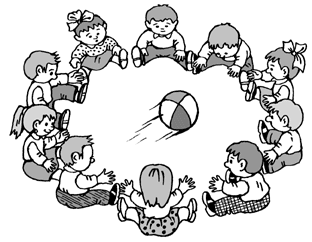 Составила воспитатель Морозова Р.АЯкутск – 2022 годПриложение №4Сценарий развлеченияМы заканчиваем ясли  - поступаем в детский садЦель : создать условия для развития детско – родительских отношений на основе игрового взаимодействия . Задачи : развивать интерес к музыкальным играм , желание в них участвовать , формировать у родителей позитивный образ своего ребенка . Участники : воспитатели , дети , родители Оборудование : ширма , игрушки би – ба – бо ( еж, мишка , лиса , лягушка , зайчонок , зайчиха ), костюм клоуна , воздушные шарики , мыльные пузыри , фонотека , угощение для детей , папки с детскими работами . Ход мероприятия Под веселую музыку дети входят в зал . Ведущий : Ах , как выросли ребята , Нам их просто не узнать . Целый год они учились Песни петь , стихи читать . Правда вы уже большие ? ( Да ) Сами одеваетесь , И прохладною водою Сами умываетесь . И не плачете с утра ( разве только иногда ) Распрощаться нам пора , Вы заканчиваете ясли , В детский сад идти пора ! ( Песня ,, В ясли мы ходили “ Cл. Лешко ,муз.Юдина С ) Ведущий : Вы пришли сюда в пинетках , Были маленькие детки , Вас учили спать и кушать , Вас учили сказки слушать .Время быстро пролетело , Стали очень вы умелы , Чему здесь научили вас Расскажите – ка сейчас 1Ребенок : Долго в ясли мы ходили , И всему нас научили : Одеваться , раздеваться , И , конечно , умываться 2 Ребенок :  Раньше в ясли не хотели , А теперь бежим сюда С удовольствием всегда . 3 Ребенок : Мама с папой на работу , Ну а мы идем в детсад . Проявлять о нас заботу Воспитатель очень рад . 4 Ребенок : Утром делаем зарядку , Закаляемся всегда .На зарядку по порядку Выбегает детвора 5 ребенок :Воспитатели нас учат И лепить,  и рисовать Только в тихий час нас мучат Говорят когда ,, Всем спать !”6 Ребенок : Хорошо в моем саду  - Лучше сада не найду . Здесь мы учимся дружить – Хорошо на свете жить ! Все вместе :Мы заканчиваем ясли – поступаем в детский сад . ( Общая пляска песня   фиксиков ,, Дрыц – тыц “ Слова и музыка Васильева Георгия ) Клоун : Милые детишки , Девчонки и мальчишки ! Разрешите вас поздравить С праздником большим , С первым в вашей жизни  - выпускным ! Я хочу вам подарить шарики цветные , Шарики цветные , вот какие ! ( Пускает мыльные пузыри ) Ловите , ловите , крепче держите ! Лопнули , ну не огорчайтесь , А скорее удивляйтесь ! Сядьте , деточки , рядком , Да послушайте ладком Сказку про зайчонка Степу , Баловника да недотепу . Ну , а я пойду , и шарики настоящие всем принесу . Кукольный спектакль Ведущий : На опушке леса дом , И живет зайчиха в нем Вместе с маленьким сынишкой Степой – зайкой – шалунишкой . Мама день – деньской в заботах : На огороде есть работа , В доме надо прибирать И одежду постирать ( Из домика выходит зайчиха с метлой , подметает двор ) Из дома выбегает зайчонок Степа с леечкой – поливает цветы . Степа : Я маме помогаю , Цветочки поливаю Зайчиха : Ты , сыночек , молодец . Степа : Да , я зайчик – удалец Вот и сделана работа . Мам ,  мне погулять охота ! Зайчиха : Хорошо, малыш , ступай , На полянке погуляй , От домика не удаляйся И смотри не потеряйся ! Степа : Ладно , мама , не ворчи ! Все я понял ! Зайчиха : Ну смотри ! Я пойду кисель варить , Буду пирожки лепить . И  с малиной , и с капустой Испеку . Степа : Буду печь я пироги Из песка , не из муки ( Песня ,, Пирожки “) Я пеку , пеку , пеку Деткам всем по пирожку А для милой мамочки Испеку два пряничка . Кушай , кушай , мамочка , Вкусные два пряника .А ребяток позову – Пирожками угощу . ( Появляется лягушка ) Лягушка : Ква – ква – ква ! Степа : Привет,  подружка , Лупоглазая лягушка . Лягушка : Здравствуй , Степа ! Как живешь ? Что ты в гости не идешь ? Степа : Я ведь маленький зайчишка , И нельзя гулять малышкам В одиночку у болота . Но гулять – то мне охота . Лягушка : Одному гулять нельзя . ( Считает ) Заяц – раз , лягушка – два . Нас с тобой , Степашка , двое Может погулять на воле . Говорят , в лесу под липой Появилась земляника Степа : Если ягодки найдем , Моей маме отнесем Лягушка : Ну , конечно же , глупыш ! Ты готов ? Пойдем , малыш ! ( Лягушка и зайчик уходят ) Ведущий : Поскакали друзья в лес . Кто же прыгнет выше всех ? Иль лягушка ? Или Степа ? Вмиг нашли себе заботу : Скачут , прыгают , галдят И на весь – то лес шумят . Лягушка : Ква , обедать уж пора ! Побегу я , Степ , пока ! ( Убегает ) Степа : Ой, пока я веселился , Я, похоже , заблудился ! Где же дом мой ? Где же мама ? Почему я был упрямым ? Почему лягушку слушал , Ну а маму не послушал ? В лес зачем я убежал ? Ой , беда ! В лесу пропал ! ( плачет ) ( Появляется ёж ) Ведущий : Зашуршала вдруг листва , Вылез ежик из куста Ёжик : Ф – ф – ф ! Ты что , малыш , Здесь под кустиком сидишь ? Степа : Я  без мамочки гулял И дорогу потерял ( плачет ) А – А – А  Ёжик : Не дрожи , малыш , вой ! Хочешь , я пойду с тобой , Тебе дорогу покажу И до дома провожу ! Степа : Нет ! У тебя же есть иголки , А они ужасно колки ! Ёжик , ты же страшный зверь ! Ёжик: Слушай ,  Степушка , поверь, Что тебя я не обижу . Степа : ( Закрывает лапами глаза ) Я не слышу и не вижу ! Не пойду с тобой домой , Вдруг ты , ёжик , очень злой ! Ёжик : Ну , как хочешь ! Я пойду Дядю Мишу приведу ( Ёжик уходит , появляется лиса ) Лиса : Что я вижу !  Здесь зайчишка – Бедный маленький трусишка . Я зайчонка обману , К себе в норку отведу . ( Песня лисы ) Что ты плачешь мой малыш ? Отчего ты весь дрожишь ? Степа : Я без мамочки гулял И дорогу потерял ( плачет )А – а – а – а ! Лиса: Ой , не плач , малыш , не плач ! Хочешь , дам тебе я мяч ? Мячик у меня красивый – Он зелено – красно- синий . Степа :Где он , тетушка лиса ? Лиса : Дома мячик у меня . В норку мы мою пойдем И там мячик мы найдем . А потом к зайчихе -  маме Отведу тебя я прямо , Ты согласен ? Степа : Да – да – да ! Лиса: ( в  cторону ) Как глупышку провела ! ( Лиса и Степа идут по лесу )Ведущий : Идет Степа и не знает , Что же дальше ожидает . Лиса : Вот и дом мой под кустом , Под калиновым листом .Степа : Что же дом ? В земле дыра . Лиса : Это , друг , моя нора . Я тебя сейчас поймаю И немножко поиграю . Поиграю , а затем А затем , я тебя , зайчонок , съем . Степа : Ой , спасите ! Ой , спасите ! Помогите ! Помогите ! ( Появляются медведь и ежик )Ёжик : Дядя Миша , поспеши ! Медведь : Ч то за шум у нас в глуши ? Эй  ты , лиса – плутовка , Зайку заманила ловко , Обманула , провела? Лиса : Не губите вы меня ! Каюсь , каюсь , виновата . Зайку я вела к лисятам , А они бы с ним играли , Веселились и скакали .  Ёжик: Врешь ты все . Ты съесть хотела ! Лиса : А тебе – то что за дело ? Я как лапой тебе дам ! Ёжик : Уколю тебя я сам ! ( Лиса замахивается на ёжика , он выставляет иголки . Лиса отдергивает лапу и воем убегает ) Лиса : Ой, как больно ! Убегу ! Спрячусь я в свою нору ! ( прячется в нору ) Медведь : Видишь , Степа , добрый ёжик , Хоть на ёлочку похожий . Стёпа : Спасибо вам! Спасли меня . Медведь : Теперь пойдем домой , друзья ! ( уходят ) Ведущий : Зайчиха – мама ждёт сыночка . Зайчиха : Что же делать ? Скоро будет ночка . А мой сынок пропал . Беда ! Стёпа : Мамуля , я иду сюда ! ( Зайчиха обнимает С тёпу ) Зайчиха : Где пропадал , зайчонок милый ? Стёпа : Я,  мама, далеко ходил . Хотел я ягодку найти , Да сбился , видно , я с пути , Мне помогли медведь и ёжик .Мы исходили сто дорожек , Пока до дому не дошли . Зайчиха : Присядьте отдохнуть с пути , Отведайте вы угощенье : Есть пироги , кисель , печенье . Ведущий : Вот сказку нашу мы кончаем .И маме , дети , обещаем : Одни не будем мы гулять . И это твердо надо знать . Вы ж , друзья , скорей вставайте . Дружно пляску начинайте . ( Общая пляска ,, Буги – вуги “)( Заходит клоун с воздушными шариками ) Клоун : Вы красиво выступали , Песни пели , танцевали И все сразу увидали , Вы совсем большими стали ! Каждый рад , очень рад Перейти в детский сад ! Яркие шарики подарю я вам , Красные , синие всем я вам раздам ! ( Раздает шарики )Ведущий :С вами весело играли , Песни пели , танцевали , Всех друзей с собой возьмем И в детский сад мы пойдем . ( Раздача подарков и папок с детскими работами №Название мероприятияСрокиРезультатТеоретический этапТеоретический этапТеоретический этапТеоретический этап1Подбор методической литературы для изученияСентябрьПодобрать методическую литературу для изучения2Познакомиться с интернет ресурсами; изучение методической литературы; изучение статей в журналах: «Воспитатель ДОУ», «Дошкольное воспитание», « Ребенок в детском саду», «Обруч» и т.д. ОктябрьИзучение методической литературы по теме: Белкина Л.В. «Адаптация детей раннего возраста к условиям ДОУ», Учитель 2006гРусакова А.С. « Адаптация ребенка к детскому саду: Советы педагогам и родителям»Роньжина А.С. « Занятия психолога с детьми 2 – 4 лет в период адаптации к дошкольному учреждению», Книголюб 20031. Иванова Н.В. Социальная адаптация малышей  в ДОУ. – Москва 20112.Абрамова Л.В.Социально – коммуникативное развитие дошкольников. - Мозаика Синтез - 20163.Волков Б.С. Учим общаться детей раннего возраста.  Т Ц Сфера - 20134.Соколовская Н.В. Адаптация ребенка к условиям детского сада. И -  Учитель 20085.Зедгенидзе В.Я. Предупреждение и разрешение конфликтов у дошкольников. Айрис Пресс 20066. Микляева Н.В.Социально – нравственное развитие детей . Айрис Пресс - 20097.Смирнова О.Е.Развитие общения детей со сверстниками. Мозаика – Синтез 20088. Прищепа С.С.Партнерство дошкольной организации и семьи.Мозаика – синтез 2017 .9.Айрих О.А. Эмоциональное развитие детей . И – Учитель 2008Практический этапПрактический этапПрактический этапПрактический этап3Сбор материала для педагогической копилкиВ течение годаПапка – копилка, сайт воспитателя.Картотеки:Дидактические игрыПальчиковые игрыПодвижные игрыПробуждение после сна Картотека прогулокКартотека утренней гимнастикиКартотека « Мирилки»Лэпбук «Математика с малышариками»Игры с прищепкамиИгры «Сортер»4Работа с детьми:Совместная и самостоятельная деятельность детей в группе. Октябрь – май 1.Проведение диагностики2.Адаптационные игры с вновь поступившими детьми см. приложение № 13. Ведение карты адаптации ребенка  5Работа с родителями:1.Познакомить индивидуально родителей с проблемами  адаптации ребенка к ДОУ 2. Привлечение родителей к благоустройству и оформлению группы3.Повысить педагогическую грамотность родителей по данной проблеме через консультации , род.собранияОктябрь – май1.Папки – передвижки « Правила для родителей»,  «Приучаем ребенка к горку», «Адаптируемся вместе»2. Анкета для родителей3. Буклет « Ваш ребенок идет в детский сад»4.Родительское собрание « Адаптируемся вместе»5. Практикум для родителей « Игры в период адаптации ребенка к ДОУ»6.Консультация « Адаптация ребенка в детском саду»7. Консультация « Основные вопросы родителей по адаптации»8. Тренинг «Адаптация ребенка раннего возраста к условиям ДОУ»9.Буклет « Адаптация ребенка в детском саду» 10. Итоговое анкетирование11. Оказание помощи в создании предметно – развивающей среды12.Родительское собрание « Папы, мамы – пора подвести итоги»РефлексияРефлексияРефлексияРефлексия7Самореализация: посещение педсоветов, семинаров, конференций. Самоанализ и самооценка занятий в своей группе ; проведение открытых мероприятий. Публикация в журнале по обобщению опытаОктябрь - майАнкетаКонсультации « Как помочь ребенку в период адаптации?»Рекомендации «Как помочь ребенку ? Причины трудностей детей к условиям ДОУ»Материал для КМЦ « Готовимся к детскому саду »Проект « Работа с родителями детей раннего возраста в доадаптационный период»Публикация « Адаптационные игры с детьми раннего возраста»Развлечение для детей « Мы заканчиваем ясли – поступаем в детский сад»Всероссийский форум « Воспитатели России» « Воспитаем здорового ребенка» декабрь 2020гНаучно – практическая конференция « Инвестиции в раннее детство – основа будущего» ноябрь – 2020 г Всероссийский вебинар « Организация игровой деятельности в свете требований ФГОС ДО» декабрь 2020Вебинар « Как будут работать школы и детские сады по новым санитарным правилам » февраль 2021 Публикация Всероссийский журнал «Воспитатель»  « Адаптационные игры с детьми раннего возраста» декабрь 2020Публикация Всероссийский журнал « Воспитатель детского сада» « Адаптационные игры с детьми раннего возраста» Публикация Сетевое издание « Пора роста» « Адаптационные игры детей раннего возраста»Цель: создания эмоционального настроя и мотивационной готовности к участию в работе поддерживая диалог с окружающими. Предоставление детям возможности поприветствовать друг друга с помощью невербальных и вербальных средств общения, тем самым повышая речевую активность детей, создание доброжелательной, творческой, спокойную атмосферы в коллективе.«Букет»Вправо, влево повернись и в цветочек превратись.Собираемся в букеты: по два, по четыре, все вместе.Какой красивый, большой букет у нас получился. Кому бы вы хотели его подарить? (дети отвечают по очереди )«Башенка дружбы»Дети из кулачков строят башню дружбы.«Передай улыбку по кругу»-У меня хорошее настроение, и я хочу передать свою улыбку вам по кругу (воспитатель улыбается рядом стоящему ребенку, этот ребенок улыбается своему соседу и т.д.)«Мой друг»                                                                                                                                         - Доброе утро!                                                                                                                                                       Собрались все дети в круг
Я твой друг, и ты мои друг.
Крепко за руки возьмёмся
И друг другу улыбнёмся.Я улыбнусь вам, а вы улыбнитесь друг другу. Чтобы у нас весь день было хорошее настроение.«Давайте поздороваемся»Дети по сигналу хаотично двигаются по комнате и здороваются со всеми, кто встречается на их пути, здороваются определённым образом:Один хлопок- здороваются за руку,Два хлопка –здороваются плечиками,Три хлопка –здороваются спинками.«Бабочка – ледышка»                                                                                                                          По кругу из рук в руки передается мячик, который в зависимости от инструкции то ледышка, то бабочка, то горячая картошка.«Здравствуй, солнышко родное!»Все вместе в кругу:    Здравствуй, солнышко родное!   Здравствуй ,небо голубое                        Здравствуй, матушка-земля!  Здравствуй, ты, и здравствуй, Я!«Милый друг»Колокольчик озорной,Ты ребят в кружок построй.Собрались ребята в кругСлева –друг  и справа – друг.Вместе за руки возьмёмсяИ друг другу улыбнёмся.«Дружба начинается с улыбки»Дети берутся за руки, смотрят соседу в глаза и молча улыбаются.Возьмёмся за руки ,друзья!Друг другу улыбнёмся.Мы пожелаем всем добраИ скажем: «Здравствуй, солнце!»«Солнечные лучики»Протянуть руки вперёд и соединить их в центре круга. Тихо постоять, пытаясь почувствовать себя тёплым солнечным лучиком.Мы все дружные ребята,Мы ребята – дошколята.Никого в беде не бросим,Не отнимем, а попросим.Никого не обижаем.Как заботиться – мы знаем.Пусть всем будет хорошоБудет радостно, светло!«Волшебный клубочек»Дети сидят по кругу. Воспитатель передаёт по кругу клубок ниток ребёнку, тот наматывает нить на палец и при этом говорит ласковое слово, доброе пожелание или ласково называет рядом сидящего ребёнка по имени  или ласково называет рядом сидящего ребёнка по имени или произносит «волшебное вежливое слово» и т.п. Затем передаёт клубок следующему ребёнку, пока не дойдет очередь до взрослого.«Круг радости»Добрый день, дорогие ребята! У меня сегодня прекрасное настроение и я хочу его передать всем вам. А поможет мне в этом –этот цветок.Я приглашаю всех встать в круг радости и сказать друг другу добрые пожелания, передавая из рук в руки «волшебный цветок».Желаю счастья и добраВсем детям с самого утра!(Дети передают друг другу цветок и произносят добрые пожелания). «Комплименты»Сидя в кругу, все берутся за руки. Глядя в глаза соседу ,надо сказать ему несколько добрых слов, за что- то похвалить. Принимающий комплимент кивает головой и говорит : «Спасибо, мне очень приятно!». Затем он произносит комплимент своему соседу.«Эстафета дружбы»Взяться за руки и передавать как эстафету рукопожатие .Начинает психолог: «Я передаю вам свою дружбу, и она идёт от меня к Маше, от Маши к Саше и т.д. и снова возвращается ко мне. Я чувствую, что дружбы стало больше, так как каждый из вас добавил частичку своей дружбы . Пусть же она вас не покидает и греет».«Назови имя друга»                                                                                                                      Улыбнитесь всем вокруг                                                                                                                                   И скорей вставайте в круг                                                                                                                            Мячик ты передавай,                                                                                                                                     Имя друга называй.«Доброе утро!»Придумано кем-то просто и мудроПри встрече здороваться: «Доброе утро!»Доброе утро солнцу и птицам.Доброе утро улыбчивым лицам.И каждый становится добрым, доверчивым.Пусть доброе утро длится до вечера!«Дружная семья»Я, ты, он, она-Вместе дружная семья.Руку дай соседу справа.Руку дай соседу слева.Я, ты, он, она-Вместе дружная семья.Улыбнись соседу справа,Улыбнись соседу слева.Обними соседа справа,Обними соседа слева.Ущипни соседа справа,Ущипни соседа слева.Педагог: Поднимаем правую руку над головой и гладим  по голове соседа справа, приговаривая:-Он такой хороший!-Я такой хороший!(гладим себя),Я лучше всех!«Доброе Животное»                                                                                                                      Участники встают в круг и берутся за руки. Воспитатель тихим голосом говорит: «Мы — одно большое доброе животное. Давайте послушаем, как оно дышит!» Все прислушиваются к своему дыханию, дыханию соседей. «А теперь послушаем вместе!» Вдох — все делают шаг вперед, выдох — шаг назад. «Так не только дышит животное, так же ровно бьется его большое доброе сердце. Стук — шаг вперед, стук — шаг назад и т. д.   «Приветствие с разным настроением»                                                                                                                                  Для проведения упражнения используется «кубик настроений»,на гранях которого расположены изображения смайликов с разным настроением. Ребёнок здоровается, стараясь передать то настроение, которое соответствует картинке.Воспитатель: Ребята, давайте поприветствуем друг друга с разным настроением. Поможет нам в этом «кубик настроений». Какое приветствие вызвало у вас приятные чувства?                                     Пожелание                                                                                                                                                          Все встают в круг, психолог пускает по кругу бубен.                                                                                               Ты катись, весёлый бубен, Быстро-быстро по рукам.                                                                                  У кого весёлый бубен,                                                                                                                                   Тот пожелание скажет нам.                                                                                                                         Дети  произносят друг другу пожелания. Можно упражнение  проводить под музыку.      Игра «Интервью»                                                                                                                                      Участники сидят полукругом, у ведущего микрофон. Произнося реплику, он одновременно передаёт микрофон партнёру справа. Тот должен передать его следующему игроку, ответив при этом на заданный ему вопрос. Например:-Какое у тебя настроение?-Хорошее.-Кого ты рад видеть сегодня? -Что ждёшь от сегодняшнего занятия? и т.д.«Улыбка»Приятно смотреть на человека, лицо которого украшает тёплая и доброжелательная улыбка. Давайте поприветствуем друг друга своими улыбками. Подарите свои улыбки соседу справа и слева.Упражнение «Язык фотографий»Воспитатель раскладывает на полу фотографии по какой-либо теме. Каждый ребёнок выбирает одну фотографию и коротко комментирует свой выбор. При этом он высказывает возникшие у него в связи с фотографией ассоциации, мысли, чувства и устанавливает их связь с темой занятия. «Здравствуй, солнышко!»                                                                                                 Сегодня возле детского сада я встретила солнышко, которое пришло к нам в гости. Но солнышко это не простое, а волшебное. Кто возьмет его в руки, тот станет самым ласковым и добрым ребенком в мире. Давайте проверим! (Передаем воздушный шарик - солнышко, говоря друг другу ласковое слово). Это правда, мы стали самыми добрыми и ласковыми.                                                                                                                     «Солнечные лучики»                                                                                                                                    Ребята, вы сегодня такие славные, как красиво улыбаетесь, такие все веселые и красивые. Покажем всем, какие вы веселые? Солнышко проснулось и потянуло лучики. Покажите, как солнышко просыпается? (мимикой, жестами дети изображают солнце, улыбаются). Теплые лучики ласковое солнышко посылает к нам. Поднимем руки, они лучики – ласковые, добрые, нежные. Прикоснемся осторожно ручками-лучиками друг к другу, погладим и улыбнемся. От прикосновения солнечного лучика мы стали добрее, радостнее.   «Волшебная палочка»                                                                                                                               Психолог держит в руках “волшебную палочку” и приглашает детей:- Раз, два, три, четыре, пять.
Приглашаю всех играть.
Кто быстрее подойдет, тот быстрей секрет найдет.
Всем расскажет и покажет, объяснит и путь укажет
Во что дальше поиграть и кто будет начинать….Дети подходят, берутся рукой за “волшебную палочку” и такими же словами приглашают остальных детей к игре, пока не соберутся все желающие поиграть.«Хорошее настроение» (Звучит лёгкая приятная музыка).                                                             Сделайте глубокий вдох, выдох.                                                                                                           Вдохните здоровье, выдохните напряжение!                                                                                              Вдохните добро, выдохните неприятности!                                                                                        Вдохните уверенность, выдохните скованность и беспокойство!                                                                                           Нам легко и приятно. «Назови ласково своё имя»Сегодня такой чудесный день, у меня очень хорошее настроение. Чтобы оно было такое же чудесное у вас, давайте назовём ласково каждый своё имя.«Снежинка»    (Мяч)                                                                                                                                           Дети передают по кругу большую снежинку и приветствуют друг друга, говорят друг другу ласковые слова.«Здравствуй»                                                                                                                                           Здравствуй солнце золотое (руки в стороны)Здравствуй небо голубое( руки вверх)Здравствуй вольный ветерок( качаем руками над головой)Здравствуй маленький дружок( мама обнимает своего ребеночка)Все проводится в кругу сидя или стоя в зависимости от занятия,«Здравствуйте! »Здравствуйте, ручки! Хлоп-хлоп-хлоп!Здравствуйте, ножки! Топ-топ-топ!Здравствуйте, щечки! Плюх-плюх-плюх!Пухленькие щечки? Плюх-плюх- плюх!Здравствуйте, глазки! Миг-миг-миг!Здравствуйте, губки! Чмок-чмок-чмок!Здравствуй, мой носик! Бип-бип-бип!Здравствуйте, детишки! Раз, два, три.Девченки и мальчишки, здраааавствуууйтеее)Здравствуй, друг! (здороваются за руку)Как ты тут? (похлопывают друг друга по плечу)Где ты был? (теребят друг друга за ушко)Я скучал! (складывают руки на груди в области сердца)Ты пришел! (разводят руки в сторону)Хорошо! (обнимаются)«Волшебный клубочек».Цель: развитие коммуникативных навыков, снятие внутреннего напряжения, установление контакта в группе.Воспитатель приглашает детей встать в круг.- Дорогие, ребята! Я хочу рассказать вам одну очень занятную историю про маленького паучка Витю. Она называется «Паутина». Паучок Витя прилетел на паутинке на ромашковую полянку. Там было солнечно и весело. Букашки и насекомые шумно и дружно играли. Витя решил познакомиться с этой весёлой компанией. Он достал клубок паутины и предложил поиграть, а заодно и познакомиться. И так весело перекидывая клубок, букашки знакомились и запутывались в паутине. А потом Витя свернул свой чудесный клубочек и продолжил играть вместе с шумной компанией.- Ребята, давайте и мы с вами поиграем и познакомимся. Смотрите, у меня есть чудесный клубочек. Его мне подарил паучок Витя. Сейчас у каждого из вас есть возможность сообщить нам своё имя и что – нибудь рассказать о себе. Может кто – нибудь захочет рассказать о своей любимой игрушке, о том что у него лучше всего получается, или о том, чем он любит заниматься. (Психолог берёт в руки клубок и начинает игру сам.)«Чудесный колокольчик».Цель: настроить детей на доброжелательный лад.В еловом лесу на очень высокой ели жила белочка по имени Маша. Она дружила с мышкой по имени Глаша, которая жила в норке у подножия ели. Каждый день они вместе собирали ягоды и грибы, лакомились ими, а потом весело играли до самого позднего вечера. Но однажды утром белочка не нашла в норке свою подругу. Белочка в волнении прыгала по веткам. С высоты она надеялась увидеть Глашу. Но мышка пропала! Маша расстроилась и даже собиралась уже заплакать, но тут увидела Глашу, весело бегущую по дорожке. Мышка рассказала белочке, что желая сделать своей подруге сюрприз, она рано утром собралась за ягодами. Прибежав в соседний лес, мышка стала собирать голубику, которую так любила Маша. Но заблудилась в чужом лесу. Глаша испугалась и стала звать на помощь. И вдруг она услышала мелодичный звон. Из-за высокой травы показался ёжик по имени Вася. Он держал в лапках маленький колокольчик. Вася рассказал, что с помощью этого колокольчика он играет вместе со своими друзьями и колокольчик не позволяет потеряться в высокой траве. Ёжик проводил Глашу до елового леса и подарил чудесный колокольчик. С тех пор белочка и мышка, весело звеня колокольчиком, часто ходили в гости в соседний лес к ёжику. Там они подружились с другими зверушками и весело играли в разные игры.Воспитатель:- Ребята, я вам тоже предлагаю поприветствовать друг друга необычным способом, при помощи колокольчика.Дети становятся в круг. Психолог подходит к одному из них, звонит в колокольчик и говорит приветственные слова: «Здравствуй, Лена! ». После этого колокольчик берёт Лена и идёт приветствовать другого ребёнка.Игра продолжается до тех пор, пока колокольчик не «пропоёт» приветствие каждому ребёнку.«Весёлые лилипундики».                                 Далеко – далеко, в стране Лилипундии жили маленькие человечки. Маленькие человечки были весёлыми и добрыми. Самым любимым делом их было собираться на площади и много болтать, веселиться, играть. Так проходили дни за днями. Лилипундия процветала, потому что там царил мир и доброта. Но однажды над волшебной страной пролетал злой колдун Пакость Пакостиевич. Он очень разозлился, увидев радость и мир в этой прекрасной стране. Ведь в стране, где правил злой колдун царили зло и ссоры. Подумав, он решил лишить любимого занятия человечков: он сделал их немыми! И вот, как всегда утром, лилипундики собрались на площади поболтать и поиграть, но, о ужас! Они не смогли вымолвить не словечка! Бедные человечки со слезами на глазах разбрелись домой. Закончились их шумные и весёлые игры. Закончился мир и процветание волшебной страны. Потому что лилипундики больше не дружили друг с другом, а всё больше сидели дома и грустно смотрели в окно. Даже солнышко загрустило и спряталось за тучку. Но в волшебной стране жил самый весёлый и находчивый лилипундик. И он кое-что придумал! Однажды утром лилипундиков разбудил звон колокола. Они сбрелись на площадь, утирая слёзы и вытирая носы. Находчивый человечек показал, что он придумал. Он начал приветствовать своих горожан разными частями тела. Он показывал на нос и все касались носиками, приветствуя друг друга. Показывал на щёчки и лилипундики здоровались щёчками. Показывал на пяточки и все приветствовали друг друга пяточками. И малышам так понравилось это изобретение, что они опять стали встречаться каждое утро и придумывать уже вместе новые весёлые игры и приветствия. И опять в их стране засветило солнышко и наступил мир. А злой колдун понял, что он не в силах навредить лилипундикам и улетел далеко- далеко. - Дорогие, ребята! Я вам предлагаю поиграть в волшебную игру лилипундиков. Сейчас мы с вами будем приветствовать друг друга необычным способом. Я называю часть тела, а вы касаетесь ею, и таким образом, приветствуете друг друга.- Носик к носику! (дети должны поздороваться носиками) .- Локоток к локотку!- Спинка к спинке! И т. д.«Солнышко»Солнышко, солнышко, в небе свети!(дети тянутся руками верх, встают на ноги)Яркие лучики нам протяни.(Вытягивают руки вперед ладошками вверх)Ручки мы вложим(разбиваются на пары, протягивают друг другу руки)В ладоши твои. Нас покружи, оторвав от земли.(Кружатся парами)Вместе с тобой мы пойдем на лужок(выстраиваются в цепочку, держа друг друга за руки)Там все мы встанем дружно в кружок(образовывают круг)С песнями водим мы хоровод.Солнышко снами по кругу идет.(Идут по кругу)Хлопают радостно наши ладошки,(хлопают в ладоши)Быстро шагают резвые ножки.(Идут быстрым шагом)Солнышко скрылось, ушло на покой(приседают, голову закрывают руками, потом руки под щечку)Мы же на место сядем с тобой(тихо, спокойно садятся на свои места)Что за чудо-чудеса:раз рука и два рука!Вот ладошка правая,вот ладошка левая.И скажу вам, не тая,Руки всем нужны, друзья!Сильные руки не бросятся в драку,Добрые руки погладят собаку.Умные руки умеют лепить.Чуткие руки умеют дружить!Станем рядышком, по кругу,Скажем "Здравствуйте! " друг другу.Нам здороваться ни лень:Всем "Привет! " и "Добрый день! ";Если каждый улыбнётся –Утро доброе начнётся.– ДОБРОЕ УТРО! «Страна настроений»В стану настроений направляемся мы,Где будем смеяться, грустить, удивляться.С героями этой волшебной страныНа каждом занятии будем встречаться.Нас ждут приключения, сказки, игра,Задания разные нового друга.Ну что. Вы готовы? Тогда нам пора!Друг другу приветствия скажем по кругу.(дети передают по кругу приветствие.)Вот и мы и в волшебной стране.Собрались все дети в круг.Я — твой друг и ты — мой друг!Дружно за руки возьмёмсяИ друг другу улыбнёмся.Здравствуй,солнце золотое!
Здравствуй,небо голубое!
Здравствуй,вольный ветерок!
Здравствуй, маленький дубок!
Мы живём в одном краю-
Всех я вас приветствую!Здравствуй правая рука (вытягиваем правую руку вперед,)здравствуй левая рука, (вытягиваем левую руку вперед,)здравствуй друг (дать правую руку соседу справа,здравствуй друг (дать левую руку соседу слева)здравствуй, здравствуй дружный круг (держимся за руки все вместе)мы стоим рука в руке,вместе мы большая лента,можем маленькими быть (приседаем)можем мы большими быть (вырастаем на носочках)но один никто не будет (соединяемся в середине) .